Sunday 30th December 2012City of  Swimming Club Arena Junior Inter Swimming League Squad 2013 Dear Club Secretary / Coach / Club Chairman / Competition Secretary,The City of Liverpool SC is once again competing in the Liverpool Area, Arena Junior Inter-Swimming League, which starts with a preliminary round in July at the Everton Park Sports Centre. I’m aware that a number of the clubs are now competing in the Micro League of the North West, which is a division of the Junior League and so to be fair to all clubs and swimmers, we would like to work together with you and select our team as early as possible, to be able to inform everyone well in advance so that all swimmers have the opportunity to choice who they then swim for if both clubs are competing. The City of Liverpool SC have always used the Junior League competition as a talent identification event, and a breeding ground for talented swimmers, which has formed a key building block of our Long Term Athletic Development Programme with such swimmers as Michael Rock, Francesca Halsall and many National medallists coming through the programme and benefitting from the experience. This competition is also an ideal opportunity for the young swimmers from all the swimming clubs to not only represent the City of Liverpool SC but also have fun, make new friends, and gain valuable competition experience under no pressure in a team event and with the possibility of travelling with the team to the North of England and Grand Final in Corby, giving them experience in high level competition and a personal challenge. The Junior League is also a great opportunity for swimmers to get together and know one another before they go on and compete in the Arena National Swimming League, which starts in October each year. We are extremely grateful to all the swimming clubs for their continued support and assistance in releasing swimmers to compete for the City of Liverpool SC in both the Junior League and the Arena National Swimming League, and may I take this opportunity to thank you once again and we look forward to enhancing and developing our partnership even more between the City of Liverpool SC, the “Swim Liverpool” Training Scheme and all the clubs in the future. Over the years we could not have done as well as we have in this competition without your support and backing. In selecting the City of Liverpool Junior League squad we will be taking all information into account from as many different sources as possible including club information, coaches, competition times, ASA Rankings and City of Liverpool SC Sprint Championships on the 17th February to select this year’s team. There is no guarantee that the same swimmers who are selected for the preliminary round in July will automatically be selected for the Liverpool Area Final, North of England and Grand Final in November as we must select our ultimate best team as the competition gets tougher round by round.It seems to be a trend at the moment across the country that many swimming clubs are short of younger swimmers especially 9 year old swimmers so I would be very grateful for any suggestions or nominations that your club or club teaching / coaching staff would like to make, not only in the 9 year age group but all age groups, ages as at the 24th November 2013.I have included a number of single age group recording sheets for both boys and girls for this purpose. Please feel free to save this document to your computer and fill them in or print them off and return them to me in the post with swimmers details including their name, date of birth and their best times for 25m and 50m, individual swims. If you only have relay splits, please indicate this by placing an “R” next to the time. Please return the recording sheets to me via email on ingy100@sky.com or post, no later than Sunday 13th January 2013 but earlier if possible to give the City of Liverpool SC Coaching Staff time to sort through all information and then inform all clubs and swimmers in plenty of time of their selection, especially those clubs whose swimmers are in the Micro League. Many thanks for your continued support.Yours sincerely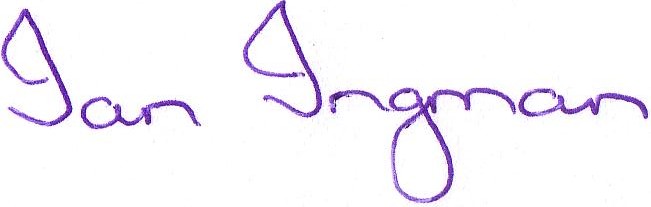 Ian IngmanCity of  Co-ordinatorJunior Inter Swimming League Information Sheet - 2013          Boys / Girls 9yrsAge as at 24th November 2013				Please enter your swimmers best times for the following events:Junior Inter Swimming League Information Sheet - 2013          Boys / Girls  10yrsAge as at 24th November 2013				Please enter your swimmers best times for the following events:Junior Inter Swimming League Information Sheet - 2013          Boys / Girls  11yrsAge as at 24th November 2013				Please enter your swimmers best times for the following events:Junior Inter Swimming League Information Sheet - 2013          Boys / Girls  12yrsAge as at 24th November 2013				Please enter your swimmers best times for the following events:CITY OF  SWIMMING CLUB(Affiliated to the Swim North West A.S.A.)CITY OF  SWIMMING CLUB(Affiliated to the Swim North West A.S.A.)CITY OF  SWIMMING CLUB(Affiliated to the Swim North West A.S.A.)President Mr.N.WilkinsonPresident Mr.N.Wilkinson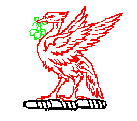 Life Vice President Mrs.D.JamesonLife Vice President Mr.T.TunstallChairman Mr.B.LangleyVice Chairman Mr.C.Grayson Chief Coach Mr.M.RobertsSecretary Mr.P.SkeggsWebsite: www.colsc.co.ukWebsite: www.colsc.co.ukIan Ingman (Works Address)Swimming Development Office, Liverpool Aquatics Centre, Wavertree Sports Park, Wellington Road, Liverpool, L15 4LE Tel: 0151 - 233 – 8872                 Fax: 0151 - 233 – 8868             E-Mail: ingmani@liverpool.gov.ukGala DatesLiverpool Area Preliminary RoundJuly 2013Everton Park Sports CentreLiverpool Area FinalSeptember 2013 Sports CentreNorth of  FinalOctober 2013 White Rose League, YorkshireGrand Final24th November 2013CorbyPlease Note: Junior League Rule No.24 – First Claim: Any competitor having swum for one club in any member Junior Leagues is to be ineligible to swim for another Junior League Club competing in the Regional competition (North of England Final) or Inter-League Final (Grand National Final) in the current year of competition, i.e. 1st January to 31st December 2013.This applies to the Liverpool Area Arena Junior League and any other division of the Junior League such as the North West Micro League competition and so if a swimmer, swims in the Micro League first, they then become ineligible to swim for the City of Liverpool SC in the North of England or Grand National Final. CLUBNameDateof Birth25mFly25mBk/s25mBr/s25mFr/s50mFly50mBk/s50mBr/s50mFr/sCLUBNameDate of Birth25m Fly25m Bk/s25m Br/s25m Fr/s50m Fly50m Bk/s50m Br/s50m Fr/sCLUBNameDate of Birth25m Fly25m Bk/s25m Br/s25m Fr/s50m Fly50m Bk/s50m Br/s50m Fr/sCLUBNameDate of Birth25m Fly25m Bk/s25m Br/s25m Fr/s50m Fly50m Bk/s50m Br/s50m Fr/s